                                        МКОУ «Иммунная ООШ»Классный  час:« Безопасность школьников в сети Интернет»в 8 классе  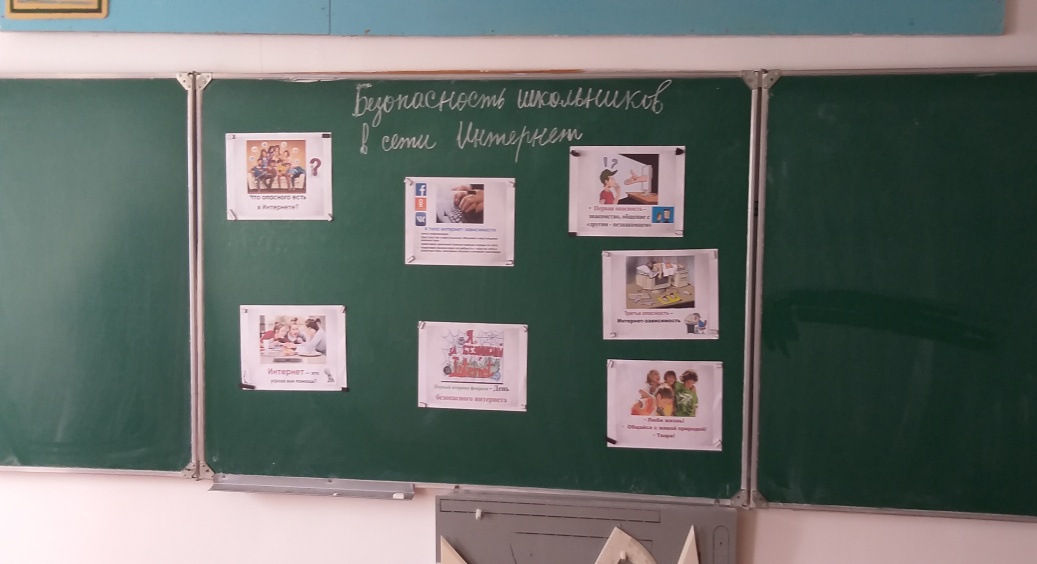 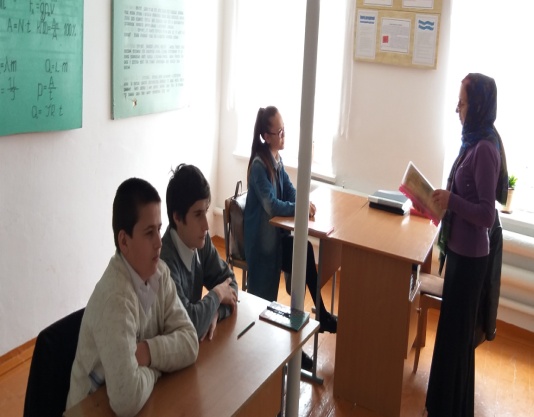 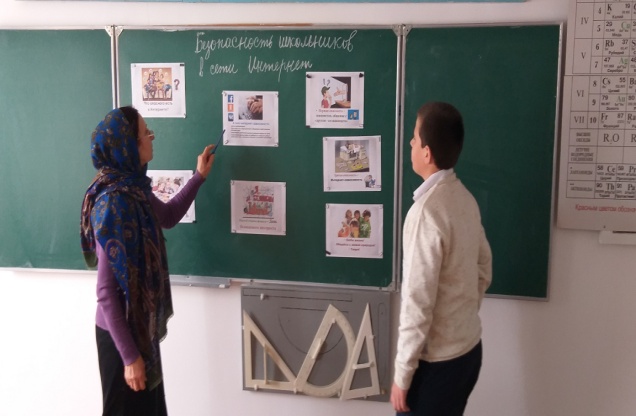                                                            Кл.руководитель:  Мурсалова С.Ф.         2018 – 2019уч.годВсероссийский урок Безопасности школьников в сети Интернет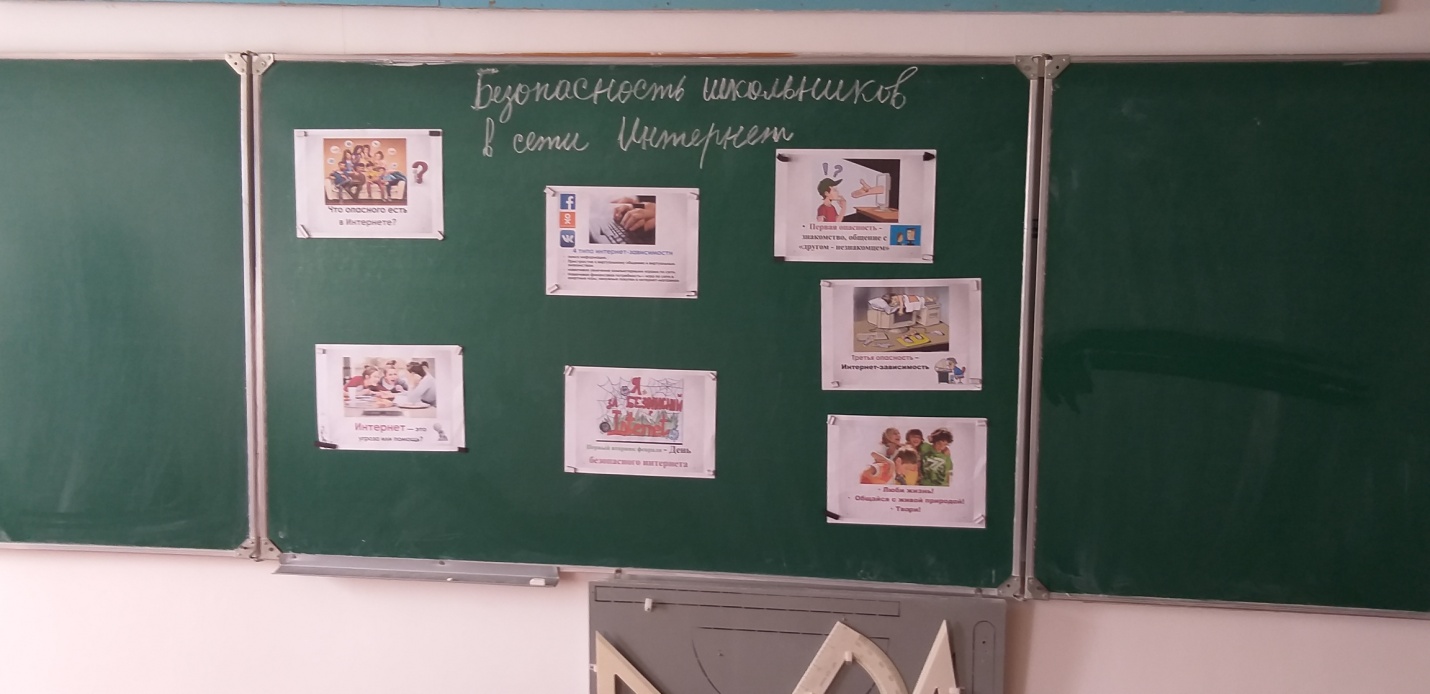 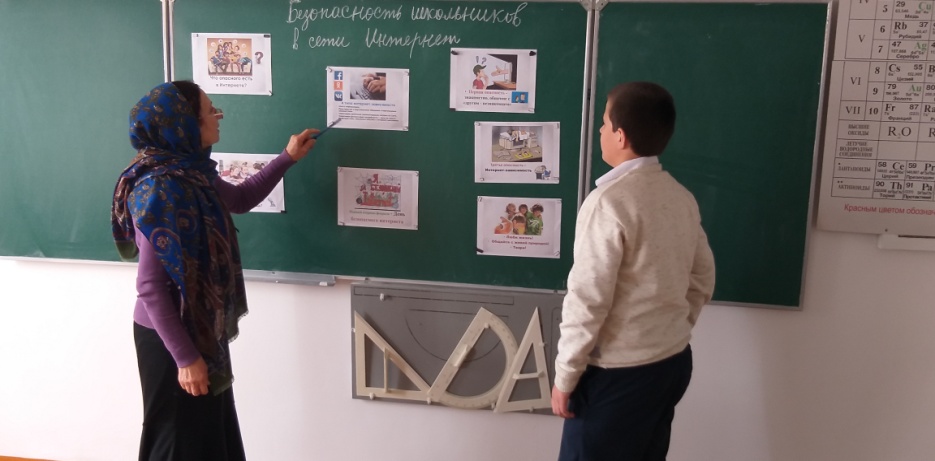 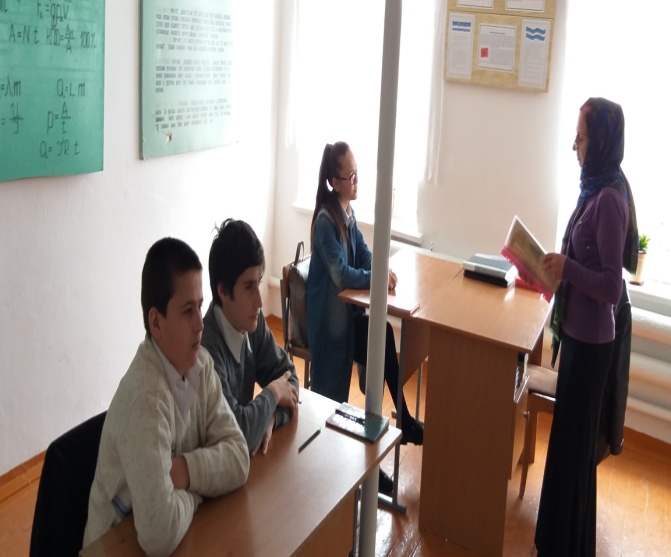 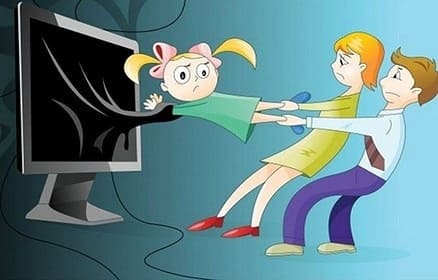 